Alkanes Worksheet1. Answer the following. 	a. What is the general formula for an alkane? __________________________________	b. If a saturated alkane had 15 carbon atoms in it, how many hydrogens would there be? ______
2. Draw all of the possible structure of following types of hydrocarbons using 4 carbon atoms: 	a. alkane 



	b. cycloalkane 



3. Give the molecular formula, the structural formula, the condensed structural formula, and the skeletal formula (line drawing) for pentane. 5. Give the molecular formula, the structural formula, the condensed structural formula, and the skeletal formula for 4-ethyl-2,3-dimethylheptane. 6. Give the molecular formula, the structural formula, the condensed structural formula, and the skeletal formula for 3,3-diethyloctane. 7. What is the IUPAC name for the following structure? 
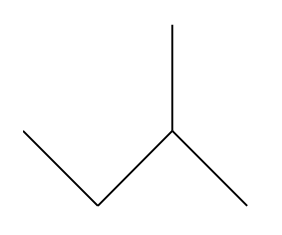 8. What is the IUPAC name for the following structure? 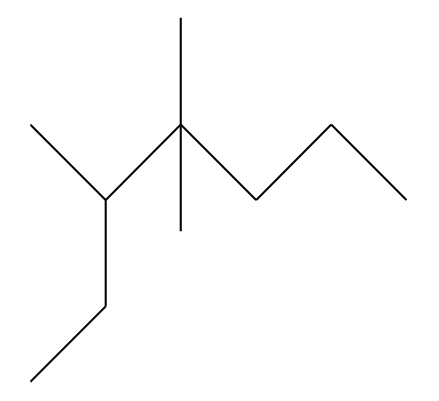 9. Draw and name four isomers of octane. Solutions:a)  b)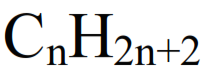 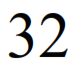 a)  b)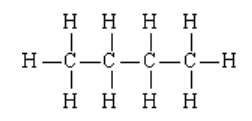 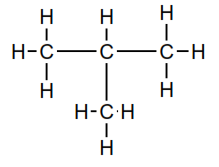 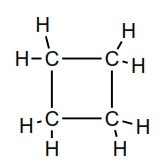 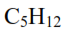 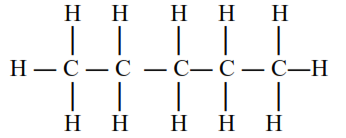 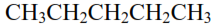 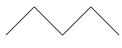 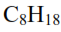 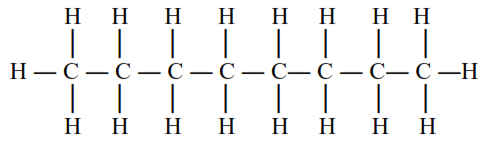 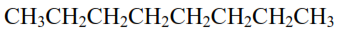 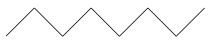 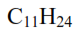 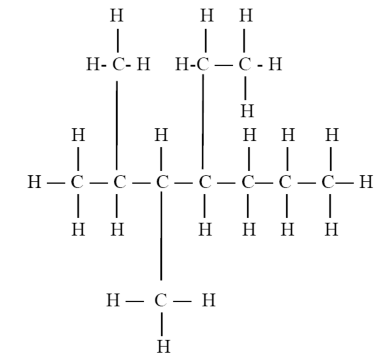 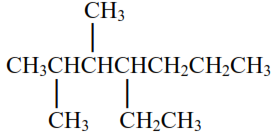 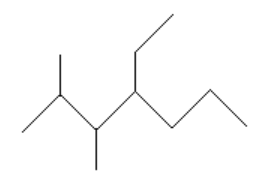 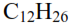 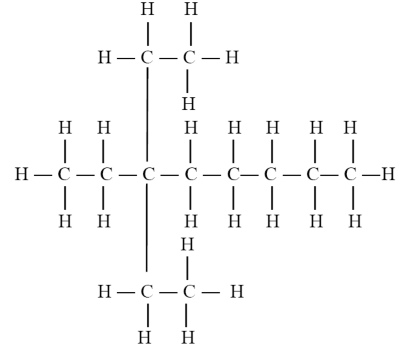 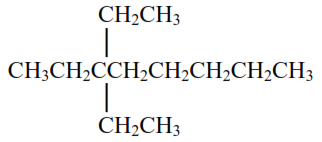 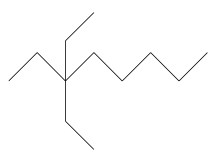 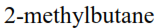 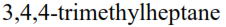 Molecular formula: Structural formula: Condensed structural formula: Skeletal formula (line diagram):Molecular formula: Structural formula: Condensed structural formula: Skeletal formula (line diagram):Molecular formula: Structural formula: Condensed structural formula: Skeletal formula (line diagram):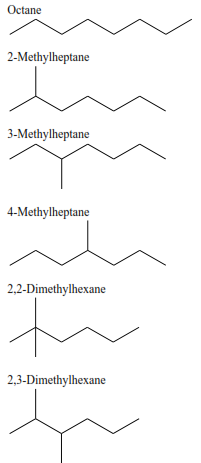 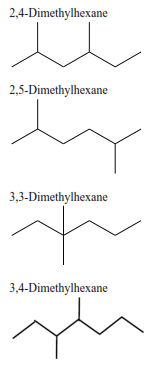 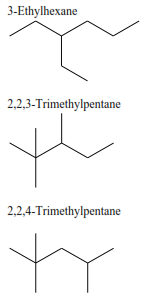 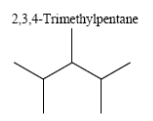 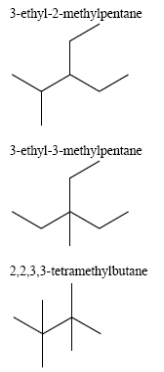 